სდასუსაქართველოს დავით აღმაშენებლის სახელობის უნივერსიტეტი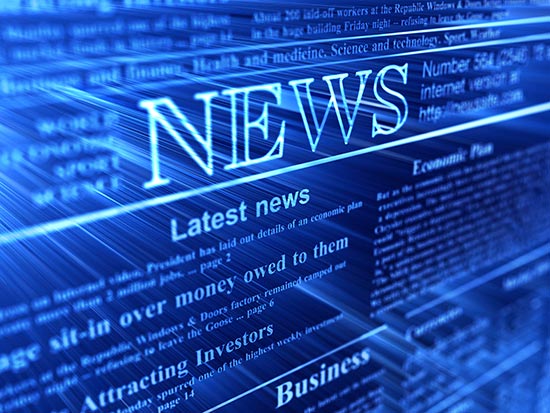 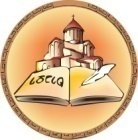 ჟურნალისტიკამისანიჭებელი კვალიფიკაციაჟურნალისტიკის მაგისტრიMA in Journalismპროგრამის მიზნებისამაგისტრო პროგრამის მიზანია მომზადდეს საგანმანათლებლო სივრცეში და შიდა და საერთაშორისო შრომით ბაზარზე კონკურენტუნარიანი ჟურნალისტიკის მაგისტრის აკადემიური ხარისხის მქონე მოქალაქე, რომელსაც ექნება ჟურნალისტიკის განვითარების ტენდენციების, მეთოდების, უთიერთობებისა და პრინციპების ღრმა და სისტემური ცოდნა; პროფესიონალური და პიროვნული პასუხისმგებლობა; ვალდებულებების შესრულების, ეთიკური ნორმების დაცვისა და ღირებულებების დამკვიდრებაში წვლილის შეტანის მოტივაცია; შეძლებს: ჟურნალისტური საქმიანობის სპეციფიკის და არსებული გამოწვევების გათვალისწინებას, ჰუმანიტარულ მეცნირებათა მიმართულებით კვლევას და საქმიანობის რაციონალურად წარმართვას, კვლევის სტრატეგიების განსაზღვრას და განხორციელებას, თანამედროვე მეთოდების გამოყენებით, სწორი გადაწყვეტილების მიღებას და დასაბუთებული დასკვნის ჩამოყალიბებას, აკადემიურ და პროფესიულ საზოგადოებასთან ქართულ და ინგლისურ ენაზე თავისი არგუმენტების და მოსაზრებების შესახებ საუბარს, ურთიერთობების დამყარებას, მოწინავე გამოცდილების და ინოვაციების გაზიარებას, უახლესი მონაცემების და ინფორმაციის მიღებას და საინფორმაციო-საკომუნიკაციო-ტექნოლოგიების მიღწევათა გათვალისწინებას, ცოდნის და კომპეტენციების სრულყოფის მიზნით სწავლის დამოუკიდებლად წარმართვას და სტრატეგიულად დაგეგმვას, რაც მის კრიატულობაში გამოვლინდება. ღირებულებებისადმი თავისი და სხვების დამოკიდებულების შეფასებას და ახალი ღირებულებების დამკვიდრებაში წვლილის შეტანას, რაც ჩვენი საზოგადოების განვითარებას და მის დემოკრატიულ პროცესებთან მაქსიმალურ დაახლოებას შეუწყობს ხელს.  სწავლის შედეგებიცოდნა და გაცნობიერებამაგისტრს შეუძლია:მედიაში მიმდინარე პროცესების ჩამოთვლა, აღწერა და განმარტება;ღრმად და სისტემურად გააცნობიეროს ჟურნალისტიკის თეორია და პრაქტიკა;მასობრივი კომუნიკაციის შესახებ ფაქტების ჩამოთვლა-შეფასება და მიმდინარე პროცესების დახასიათება;ჟურნალისტიკის სპეციფიკის ცოდნის კონკრეტულ სიტუაციებთან მისადაგება;სოციალური მეცნირებებთან დაკავშირებული საკითხების ცოდნის დემონსტრირება;მედიის სფეროს  სოციალური და ეთიკური თავისებურებების გაცნობიერება;ჟურნალისტური მეთოდების ჩამოთვლა და განმარტება;სფეროსთვის დამახასიათებელი სპეციფიური მეთოდებისა და საკითხების ცოდნის დემონსტრირება;დარგის მიმართულებით ახალი, ორიგინალური იდეების შემუშავება და გამოყოფილი პრობლემების გადაჭრის გზების დასახვა;ინფორმაციის მოკვლევა, დამუშავება, მიწოდება, კლასიფიცირება და შენახვაცოდნის პრაქტიკაში გამოყენების უნარიმაგისტრს შეუძლია:სოციალური მეცნიებების მიმართულებით კვლევა უახლესი მეთოდებისა და მიდგომების გამოყენებით;ჟურნალისტიკის სფეროში არსებული სიახლეების ადეკვატური მიღება და ახალ, გაუთვალისწინებელ და მულტიდისციპლინურ გარემოში მოქმედება; შედეგებზე ორიენტირებული სამოქმედო გეგმის დამოუკიდებლად შემუშავება, რაც წაადგება სწავლება-სწავლის პროცესში ეფექტური საქმიანობისათვის;ჟურნალისტური პროცესების იდენტიფიცირება, უახლესი მეთოდებისა და მიდგომების გათვალისწინებით ინფორმაციის მოპოვების, დამუშავებისა და მისი გავრცელების მიზნით; დამოუკიდებლად კვლევითი პროექტების განხორციელება, შედეგების დასაბუთება, რეკომენდაციების შემუშავება, წარდგენა და შემდგომი განხორციელება;დასკვნის უნარიმაგისტრს შეუძლია:სოციალური მეცნირებების სფეროსათვის დამახასიათებელი მონაცემების, რთული და არასრული ინფორმაციის  კრიტიკული ანალიზი;ინფორმაციის კრიტიკული ანალიზი და დასაბუთებული დასკვნის ჩამოყალიბება;არსებული პრობლემების კრიტიკულად გაანალიზების შემდეგ არგუმენტირებული დასკვნების ჩამოყალიბება;სოციალური მეცნირებების მიმართულებისთვის დამახასიათებელი პრობლემების შესწავლის საფუძველზე ძირითადი პრობლემების გამოცალკევება, მათი გამომწვევი მიზეზების დადგენა და შეფასება, მიღებული ინფორმაციისა და მონაცემების კრიტიკული ანალიზი, არგუმენტირებული დასკვნის გამოტანა და კომპლექსური პრობლემების გადაჭრის ახალი ორიგინალური გზების ძიება და უახლეს მონაცემებზე დაყრდნობით  შესაბამისი ღონისძიებების შემუშავება და განხორციელება; ინფორმაციის ანალიზი  უახლესი კვლევების, თანამედროვე გამოცდილების და მოწინავე თეორიული კონცეფციებისა და მიდგომების გამოყენებით ინდივიდუალური კრიატულობის გათვალისწინებიტ; მედიის კვლევის შედეგად მიღებული ინფორმაციის ინოვაციური სინთეზი, არსებული პრობლემების ადეკვატურად განსაზღვრა, დასაბუთება, რაც პრობლემის გადაწყვეტის ორიგინალური გზების ძიებაში გამოიხატება.კომუნიკაციის უნარიმაგისტრს შეუძლია:საკუთარი დასკვნების, არგუმენტებისა და კვლევის მეთოდების შესახებ კომუნიკაცია აკადემიურ თუ პროფესიულ საზოგადოებასთან ქართულ და ინგლისურ ენებზე; აკადემიური პატიოსნების სტანდარტებისა და საინფორმაციო-საკომუნიკაციო ტექნოლოგიების მიღწევათა გათვალისწინებით;ურთიერთობების დამყარება, საქმიანი მოლაპარაკებების წარმართვა, კომუნიკაცია საზოგადოებასთან, კომუნიკაციის მიზნით სხვადასხვა საშუალებების, მათ შორის, საინფორმაციო-საკომუნიკაციო ტექნოლოგიების, გამოყენება;სამუშაო ჯგუფის წევრებთან კომუნიკაცია - სამუშაოს მიზნების და ამოცანების გამოკვეთა, მოსალოდნელი შედეგების აღწერა, ტრეინინგები, შესრულებული სამუშაოს შეფასება, სამუშაო კონფლიქტების მართვა, სათანადო ღონისძიებების მომზადება და კონფლიქტური სიტუაციების მოგვარება კომუნიკაციის გზით; ქართულ და ინგლისურ ენებზე, სოციალურ მეცნიერებებთან დაკავშირებული საქმიანი მიმოწერა, დოკუმენტაციის შედგენა და მედიაორგანიზაციის სტრუქტურულ, ორგანიზაციულ, სტრატეგიულ, ტაქტიკურ და სხვ. საკითხებთან დაკავშირებული პრეზენტაციის ან/და კვლევითი პროექტის დამოუკიდებლად მომზადება საინფორმაციო-საკომუნიკაციო ტექნოლოგიების გათვალისწინებით  და დაინტერესებული პირებისთვის გაცნობა. სწავლის უნარიმაგისტრს შეუძლია:მედიასთან დაკავშირებული ინოვაციური მიდგომების და მოწინავე გამოცდილების გაზიარება, უახლესი მონაცემებისა და ინფორმაციის  დამოუკიდებლად ათვისება;სწავლის პროცესის თავისებურებების გაცნობიერება და სტრატეგიულად დაგეგმვა;დამოუკიდებლად ცოდნის და კომპეტენციებს სრულყოფა და მუდმივი განახლება, სწავლის დამოუკიდებლად წარმართვა; შემდგომი (დოქტორანტურაში) სწავლის საჭიროებების ობიექტურად  განსაზღვრა.ღირებულებებიმაგისტრს აქვს:პროფესიონალური და პიროვნული პასუხისმგებლობება;ეთიკური, მორალური, სოციალურ-ფსიქოლოფიური, სამართლებრივი, საზოგადოებრივი და კულტურათაშორისი ნორმების ცოდნა და მათი დაცვის პასუხისმგებლობა; ღირებულებებისადმი თავისი და სხვების დამოკიდებულების შეფასება და ახალი ღირებულებების დამკვიდრებაში წვლილის შეტანის მოტივაცია.ასათვისებელი კრედიტების რაოდენობა120 ECTS კრედიტიშეფასების წესებიუნივერსიტეტში შემოღებულია სტუდენტთა შეფასების 100-ქულიანი სისტემა. შეფასებათა მაქსიმალური ჯამური ქულა (%) უდრის 100;შეფასების სისტემა უშვებს ხუთი სახის დადებით შეფასებას: A (91%-100%), B (81%-90%), C (71%-80%), D (61%-70%), E (51%-60%). მაქხიმალური დადებითი შეფასეფა - 100 ქულა, მინიმალური დადებითი შეფასება - 51 ქულა;არსებობს ორი უარყოფითი შეფასება: FX (41-50%) და F (40% და ნაკლები). ნიშანი FX (ვერ ჩააბარა) ნიშნავს, რომ სტუდენტს გამოცდის ჩასაბარებლად მეტი მუშაობა სჭირდება და მას ეძლევა დამოუკიდებელი მუშაობით დამატებით გამოცდაზე  ერთხელ გასვლის უფლება. სტუდენტს აქვს იმავე სემესტრში დამატებით გამოცდაზე გასვლის უფლება იმის გათვალისწინებით, რომ ფინალურ (დასკვნით) და დამატებით გამოცდებს შორის შუალედი უნდა იყოს არა ნაკლებ 10 დღისა. ნიშანი F (ჩაიჭრა) მიღების შემთხვევაში სტუდენტი ხელმეორედ შეისწავლის სასწავლო კურსს და ჩააბარებს საბოლოო გამოცდას. პროგრამაზე სწავლის უფლება აქვს არანაკლებ ბაკალავრის ან მასთან გათანაბრებული აკადემიური ხარისხის მქონე პირს. მიღების წინაპირობაა საერთო სამაგისტრო გამოცდა და საუნივერსიტეტო გამოცდები  (გარდა კანონით გათვალისწინებული შემთხვევებისა).პროგრამაზე სწავლის უფლება აქვს არანაკლებ ბაკალავრის ან მასთან გათანაბრებული აკადემიური ხარისხის მქონე პირს. მიღების წინაპირობაა საერთო სამაგისტრო გამოცდა და საუნივერსიტეტო გამოცდები  (გარდა კანონით გათვალისწინებული შემთხვევებისა).საკონტაქტო პირიასოც. პროფ. მაკა დოლიძე, საკონტაქტო ინფორმაცია: ტელ.: 558 200506, ელფოსტა: mdolidze@sdasu.edu.ge, კონსულტაციის გაწევის დრო და ადგილი: 14:00 საათი, ოთხშაბათი, აუდიტორია N:404.